Geneeskunde student / MBRT / Doktersassistent / VerpleegkundigeGroningen € 13 per uur De vacature is 8 dagen geleden gepubliceerd op randstadfull.nlSolliciteer nu Vacature opslaan Vacature werd bewaard functieomschrijving GENEESKUNDE STUDENTEN / DOKTERSASSISTENTEN / VERPLEEGKUNDIGEN/ MBRT We zijn op zoek naar geneeskunde studenten (met (bijna) afgeronde bachelor),verpleegkundigen, doktersassistenten of MBRT'ers voor minimaal 24 uur. Je standplaats is Groningen. Startdatum is 15 januari. Je start met een betaalde training van twee weken waarin alle verpleegtechnische handelingen nog extra worden herhaald zodat je helemaal wordt klaargestoomd. Daarna ga je aan de slag als doktersassistent binnen dit mooie bedrijf! Het project loopt in ieder geval tot juni met de kans op verlenging! We verwachten dan ook dat je in ieder geval t/m maart beschikbaar bent. De volgende werkzaamheden behoren tot jouw takenpakket: 
- Verantwoordelijk voor het welzijn en de veiligheid van deelnemers aan geneesmiddelenonderzoek 
- Verrichten van onderzoeksgebonden (medische) handelingen zoals bloeddruk meten, hartslag meten en het afnemen van ECG's en bloed, etc. 
- Verzorgen van de administratieve registratie van de onderzoeksgegevens Wij verwachten een flexibele instelling van je en de bereidheid om afwisselend, zowel in ochtend-, middag- en weekenddiensten, te werken. Daarnaast verwachten wij een grote mate van betrokkenheid en inlevingsvermogen, omdat je dagelijks werkt met deelnemers van verschillende niveaus. Voldoe je aan het profiel en lijkt het je een leuke uitdaging? Dan zien we je reactie graag spoedig tegemoet. Uiteraard staat deze vacature open voor zowel mannen als vrouwen. contact Lianne Bangma Tijdelijke bijbaan als doktersassistent in UithuizenYoungCapital Uithuizen De vacature is 1 maand geleden gepubliceerd op phonehouse.nlSolliciteer nu Vacature opslaan Vacature werd bewaard Voor onze opdrachtgever zijn wij op zoek naar een doktersassistente. De functie duurt van 2 november tot 1 december. De werktijden zijn van 12.00 uur tot 17.00 uur. Heb jij ervaring of studeer je in een medische richting? Ben jij verder de hele periode beschikbaar? Dan kijk ik uit naar je reactie! FunctieomschrijvingTer vervanging van vakantie staat er een zeer uitdagende en leerzame functie open als doktersassistent. De werkzaamheden zullen voornamelijk ondersteunend zijn aan de huisarts, wat zeer leerzaam is. Als doktersassistente beman je de balie, beantwoord je de telefoon, plan je visites in en ben je eerste aanspreekpunt van de praktijk.Wat wij bieden:Je krijgt een uitdagende en zeer leerzame functie.Je verdient een marktconform salaris.Je krijgt reiskostenvergoeding.Wat wij vragen:Je studeert in een medische richting;Of je bent net klaar met je studie;Je bent nauwkeurig;Je bent klantvriendelijk.Solliciteren:Ben jij de perfecte kandidaat voor deze vacature en voldoe je aan de eisen? Klik dan op de knop 'Solliciteer direct!' en we nemen zo snel mogelijk contact met je op! Doktersassistent Polikliniek Dermatologie (20-24 uur)De functieIn het AMC krijg je te maken met zeer diverse en complexe zorgvragen. Als doktersassistent in de polikliniek Dermatologie vervul je een belangrijke spilfunctie in de specialistische zorg aan onze patiënten. Op deze polikliniek worden doktersassistenten roulerend ingedeeld op meerdere werkplekken: 
• ontvangst: het verzorgen van een goede ontvangst van onze patiënten;
• spreekuurondersteuning: het verrichten van assisterende werkzaamheden ten behoeve van de specialist en het verlenen van zorg aan patiënten met uiteenlopende dermatologische aandoeningen;
• telefoon: het beantwoorden van de telefoon, informatie geven, afspraken maken in het systeem, contact onderhouden met verwijzers etc.De afdelingDe afdeling Dermatologie is een dynamische afdeling waar medisch specialisten, doktersassistenten, verpleegkundigen en administratief medewerkers nauw met elkaar samenwerken.De polikliniek Dermatologie richt zich op onderzoek en behandeling van diverse huidaandoeningen. Binnen de afdeling zijn een aantal sub-specialismen. We richten ons op topreferente zorg.Het is een drukke en dynamische polikliniek, waarbij je snel moet kunnen schakelen. Op de polikliniek vinden naast reguliere spreekuren, diverse specialistische spreekuren plaats. Ook worden op de polikliniek diverse verrichtingen gedaan, waarbij geassisteerd wordt.Wij vragenWij zoeken enthousiaste, betrokken doktersassistenten met uitstekende communicatieve vaardigheden. Je kunt zelfstandig werken, houdt het hoofd koel tijdens drukte, blijft altijd service verlenend en prettig in de omgang. Je neemt initiatieven waar nodig en werkt efficiënt. Daarnaast vragen wij: 
• een afgeronde MBO opleiding voor doktersassistent (ook als je binnenkort diplomeert, nodigen wij je uit om te solliciteren); 
• ervaring met het werken op een polikliniek is een pré; 
• een goede beheersing van de Nederlandse taal en gezien onze multiculturele patiënten verwachten wij ook een goede mondelinge beheersing van de Engelse taal; 
• goede up-to-date kennis van de medische terminologie; 
• vaardigheid met MS Office (Outlook, Word, Excel) en bij voorkeur Epic.Ons aanbodWij bieden je ruime gelegenheid tot ontplooiing, verdieping en verbreding, extra scholing en een plek om te groeien! Werken in het AMC betekent werken in een inspirerende en professionele omgeving waar ontwikkeling, in alle opzichten, wordt gestimuleerd.• Het salaris bedraagt maximaal € 2.593,- bruto per maand op basis van 36 uur (schaal 5 CAO UMC). 
• Het salaris is exclusief eventuele toeslagen voor onregelmatige diensten, vakantiegeld (8%) en een eindejaarsuitkering (8,3%). 
• Het betreft een tijdelijke aanstelling voor de duur van 6 maanden. Indien je graag een langere periode wil werken of op zoek bent naar een vaste baan, dan dien je minimaal 24 uur per week beschikbaar te zijn en bereid om ook op andere poliklinieken te werken. Mocht dit je wens zijn, geef dit dan duidelijk aan bij je sollicitatie. 
• Bovenop het salaris wordt maandelijks gespaard voor het Persoonlijk Budget (ten minste 1,55% van het salaris) wat je kunt inzetten voor scholing of persoonlijke ontwikkeling. 
• Naast uitstekende bereikbaarheid met het OV, heeft het AMC ook voldoende parkeerplaatsen voor medewerkers. 
• Pensioen wordt opgebouwd bij het ABP. Het AMC draagt een groot deel van de premie bij (70%). 
• Wij hebben een zeer actieve personeelsvereniging en organiseren verschillende (sportieve) activiteiten en evenementen door het jaar heen.Kijk voor een overzicht van al onze andere arbeidsvoorwaarden op www.werkenbijamc.nl/arbeidsvoorwaarden.SolliciterenWil je direct solliciteren? Gebruik dan de knop ‘solliciteren’ op deze pagina. 
Wil je eerst meer informatie? Neem dan gerust contact op met Berber Dirkse (teamleider), via 020-5668613 of b.m.dirkse@amc.nl.Een screening en/of medisch onderzoek kunnen onderdeel uitmaken van de selectieprocedure. Toegang tot DigiD is hiervoor noodzakelijk.Wij zien uit naar onze kennismaking!Vragen over deze functie?Neem contact op met Dirkse, B.M. (Berber) b.m.dirkse@amc.uva.nl FAQArbeidsvoorwaardenVerpleegkundige of doktersassistente (Medical Research Associate) - PRA Health SciencesGroningen, GR 9728Over de vacatureVerpleegkundige of doktersassistente (Medical Research Associate)

Wij groeien, snel! Heb jij een afgeronde opleiding als verpleegkundige of doktersassistente? Ben jij nauwkeurig en is verpleegtechnische handelingen uitvoeren echt jouw ding? Zoek je een uitdagende baan binnen het geneesmiddelenonderzoek en waarborg jij de veiligheid voor onze gezonde vrijwilligers? PRA Health Sciences in Groningen breidt uit en is op zoek naar jou!

Verpleegkundige of doktersassistente (Medical Research Associate)
32-40 of 24-32 uur per week

Wat ga je doen als Medical Research Associate?
Als verpleegkundige of doktersassistente ben je als Medical Research Associate (MRA) werkzaam binnen onze twee klinieken in Groningen.Verantwoordelijk voor het welzijn en de veiligheid van gezonde deelnemers aan geneesmiddelenonderzoekVerrichten van onderzoeksgebonden (medische) handelingen zoals het verstrekken van medicatie, bloeddruk meten, hartslag meten en het afnemen van ECG’s en bloed, etc.Verzorgen van de administratieve registratie van de onderzoeksgegevensMet een uitgebreid trainingsprogramma als basis en zeer regelmatig na- en bijscholing blijf je goed voorbereid op de complexe onderzoeken en de daarbij behorende (medische) handelingen.
Hoe ziet jouw dag er bij PRA uit?
Het is 06:55 uur en je begint de dag vanzelfsprekend met goede koffie. Wanneer al je collega’s zijn binnengekomen begint Sanne, de teamleider, met een briefing. Tijdens deze briefing worden de lopende onderzoeken langsgegaan en bespreken jullie bijzonderheden en verwachtingen. Hierna kan je echt aan de slag en begint je werkdag.

Als je jouw takenlijst erbij pakt zie je dat je samen met Laura, een collega Medical Reserach Associate, de bloedafnames voor een van de onderzoeken doet. Om 08:05 uur begint jouw ronde met afnames en is de eerste vrijwilliger aan de beurt. Om 08:10 uur staat de volgende klaar, dus tussen beide afnames heb je precies 5 minuten om alles te registeren in onze systemen via jouw laptop. Om 08:50 uur heb jij de laatste bloedafname en zorg je samen met Laura dat alles is opgeruimd en de administratie verwerkt is. 

Na nog een goede kop koffie heb jij een gesprek met Anette, je teamleider, om je voortgang te bespreken. Dit is voor jou een goed moment om aan te geven dat je graag doorgetraind wil worden en zo nieuwe medisch technische handelingen leert. Om 10:30 uur begint je volgende ronde, waarbij je dit keer ECG’s afneemt. Daarna lunch je met je collega’s en ’s middags volg je een bijscholing voor telemetrie, zodat je weer helemaal op de hoogte bent. Tussendoor is er bij PRA altijd voldoende ruimte om te overleggen met collega’s, bij te praten of mee te kijken om ook vanuit de praktijk te leren. 

Aan het einde van je werkdag zorg je dat jouw persoonlijke takenlijst helemaal af is. Zo, weer een fijne werkdag en met een voldaan gevoel naar huis!

Wat breng jij mee als Medical Research Associate? Een voltooide opleiding MBO-V óf HBO-V óf Doktersassistente (vereiste)Een goede beheersing van de Engelse taalStressbestendig, onder tijdsdruk kunnen werken, flexibel
Wij verwachten een flexibele instelling van je en de bereidheid om afwisselend, zowel in ochtend-, middag-, nacht- en weekenddiensten, te werken. Daarnaast verwachten wij een grote mate van betrokkenheid en inlevingsvermogen, omdat je dagelijks werkt met deelnemers van verschillende niveaus.

We bieden jou:Een uitdagende functie in een groeiend internationaal bedrijf in onze klinieken in GroningenEen marktconform salaris
- PRA heeft een eigen CAO die zorgt voor goede voorwaarden voor onze medewerkers
- Jaarlijks organiseren we (sportieve) activiteiten gericht op o.a. teambuilding en gezelligheid. We zetten ons ook maatschappelijk in en beklimmen bijvoorbeeld bergtoppen voor een goed doel!Je start met een jaarcontract met zicht op een vast dienstverband. Het contract is voor 32-40 of 24-32 uur per week (min/max)Binnen ons bedrijf zijn er meerdere carrièremogelijkheden, o.a. richting leiding geven, training, planning en roostering etc.
Wat doet PRA Health Sciences?
In opdracht van farmaceutische bedrijven doet PRA Health Sciences wereldwijd wetenschappelijk onderzoek naar de werking van geneesmiddelen bij mensen. In Noord-Nederland heeft PRA Health Sciences de divisie Early Development Services (EDS) met zo’n 500 medewerkers. Hier wordt enerzijds klinisch- en anderzijds bioanalytisch onderzoek verricht.

Werken bij PRA Health Sciences betekent dat je werkt aan de ontwikkeling van de geneesmiddelen van de toekomst. Het betekent ook werken aan jezelf en bijdragen aan de ontwikkeling en groei van PRA Health Sciences. De ontwikkeling van onze mensen is het succes van onze organisatie. Onze internationale cultuur en dynamische organisatie trekt vooral mensen aan die gericht zijn op professionele groei, een belangrijke pijler voor onze organisatie die we graag koesteren. We bieden je de mogelijkheden die je in staat stellen om je carrière naar een hoger niveau te tillen.

Contactinformatie, solliciteren of WhatsAppen?
Voor meer informatie kun je contact opnemen met Wytske Bijma of Sarah Barnhoorn, Staff Recruiting Consultants via het telefoonnummer 050 – 402 2222. 

Spreekt de functiebeschrijving je aan en ben je toe aan een nieuwe uitdaging in onze state-of-the-art kliniek? Dan willen wij jou graag in ons team. Klik op de 'Solliciteer' button en stuur je sollicitatie in via het formulier. 

Je kunt ons natuurlijk ook WhatsAppen! Sla daarvoor het nummer 0618965621 op in je telefoon, en stuur Wytske van PRA Health Sciences een appje. Leuk om van je te horen!Trefwoorden: Vacature, Groningen, Fulltime, Parttime, Zorg, Verpleegkunde.Bekijk meer informatie Bekijk minder informatie Rapporteer vacature Doktersassistent vacatures in Spanje 84 vacatures gevonden. Online zoeken naar vacatures, banen en werk als doktersassistent in Spanje. Personeel gezocht: Nationalevacaturebank.nl is de vacaturebank met het meest complete aanbod van LBO, MBO, HBO en universitaire vacatures en jobs met een vast of deeltijd 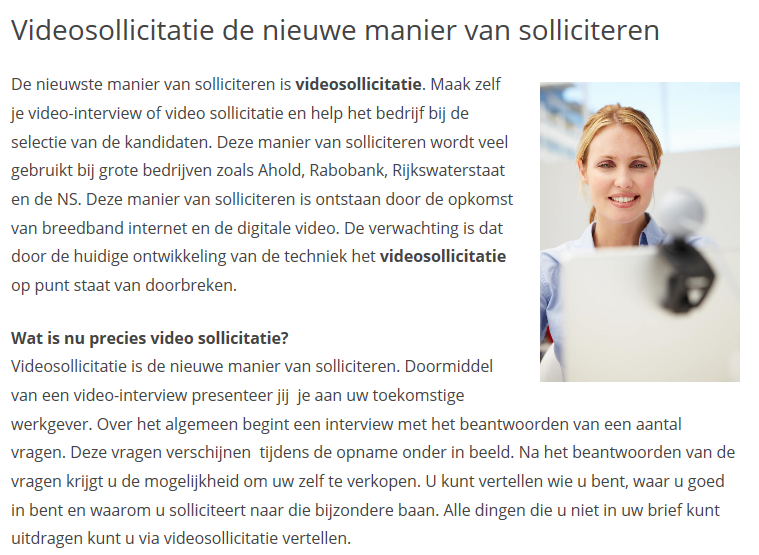 https://www.sollicitatiebrief-voorbeelden.nl/doktersassistente/Doktersassistent(e) (Defensie) 
CareFirst - Utrecht Bepaalde Tijd 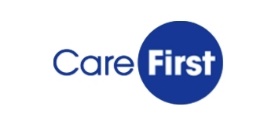 CareFirst CareFirst brengt dagelijks opdrachtgevers en professionals in de sector Zorg, Werk en Inkomen met elkaar in contact, ongeacht de functie of...